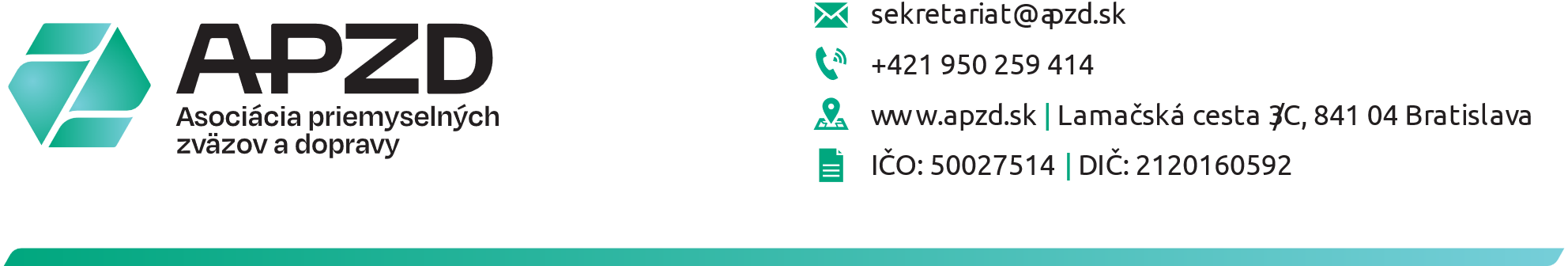 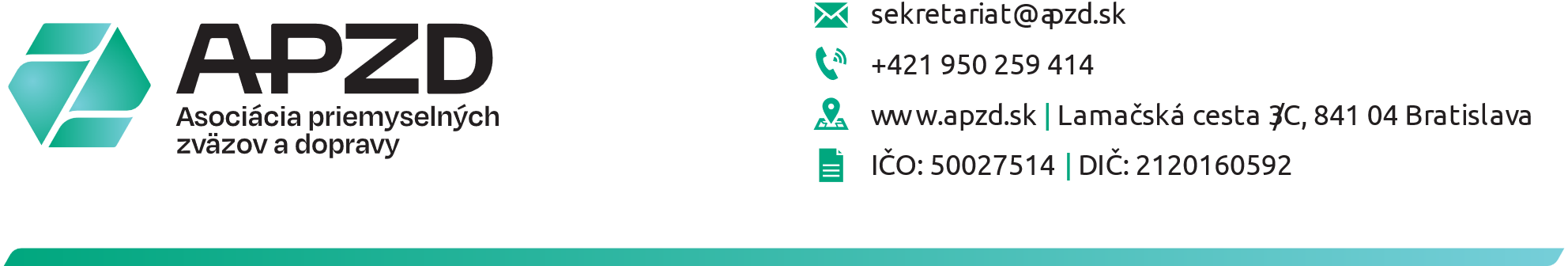 OZNÁMENIE ZAMESTNÁVATEĽA  o záujme pokračovať v poskytovaní praktického vyučovania v systéme duálneho vzdelávania(§ 14 zákona č. 61/2015 Z. z. o odbornom vzdelávaní a príprave)Číslo aktuálneho osvedčenia o spôsobilosti zamestnávateľa poskytovať praktické vyučovanie v systéme duálneho vzdelávania a dátum vydania osvedčenia Číslo osvedčenia: Dátum vydania osvedčenia:Zamestnávateľ mal počas doby platnosti osvedčenia žiakov s učebnou zmluvou: ÁNO	NIE  Študijný odbor alebo učebný odbor, v ktorom má zamestnávateľ záujem poskytovať praktické vyučovanie a celkový počet žiakov, ktorých má zamestnávateľ záujem pripravovať v systéme duálneho vzdelávania na pracovisku praktického vyučovania (uvádza sa predpokladaný celkový počet žiakov za všetky ročníky štúdia): V rámci overenia spôsobilosti predkladá zamestnávateľ pre opakované overenie spôsobilosti písomný súhlas školy, že v spolupráci so zamestnávateľom zabezpečí priestory pre príslušnú časť školského vzdelávacieho programu študijného odboru alebo učebného odboru a zabezpečí materiálno-technické zabezpečenie zodpovedajúce príslušnej časti školského vzdelávacieho programu študijného odboru alebo učebného odboru pre poskytovanie praktického vyučovania v dielni v rozsahu najviac 50 % z celkového počtu hodín praktického vyučovania. ÁNO	NIE V rámci overenia spôsobilosti predkladá zamestnávateľ pre opakované overenie spôsobilosti písomný súhlas iného zamestnávateľa, ktorý je držiteľom osvedčenia, že v spolupráci so zamestnávateľom zabezpečí priestory pre príslušnú časť školského vzdelávacieho programu študijného odboru alebo učebného odboru a zabezpečí materiálno-technické zabezpečenie zodpovedajúce príslušnej časti školského vzdelávacieho programu študijného odboru alebo učebného odboru, pre poskytovanie praktického vyučovania na jeho pracovisku praktického vyučovania v rozsahu najviac 50 % z celkového počtu hodín praktického vyučovania.  ÁNO	NIE Identifikačné údaje strednej odbornej školy, s ktorou má zamestnávateľ uzatvorenú zmluvu o duálnom vzdelávaní: Názov a adresa školy:Email: Pozn.: Ak má zamestnávateľ zmluvu s viacerými školami, uvedie sa každá škola samostatne.Identifikačné údaje strednej odbornej školy, s ktorou zamestnávateľ predpokladá uzatvoriť zmluvu o duálnom vzdelávaní: Názov a adresa školy: Email: Pozn.: Ak predpokladá zamestnávateľ uzatvoriť zmluvu s viacerými školami, uvedie sa každá škola samostatne. Počet majstrov odbornej výchovy alebo počet učiteľov odbornej praxe, ktorí sú zamestnancami zamestnávateľa a pod vedením ktorých budú žiaci pokračovať vo výkone praktického vyučovania (zamestnávateľ bez žiakov s učebnou zmluvou uvádza predpokladaný počet): Počet majstrov odbornej výchovy:  Počet učiteľov odbornej praxe:   Počet majstrov odbornej výchovy alebo počet učiteľov odbornej praxe, ktorí sú zamestnancami strednej odbornej školy a pod vedením ktorých budú žiaci pokračovať vo výkone praktického vyučovania (zamestnávateľ bez žiakov s učebnou zmluvou uvádza predpokladaný počet): Počet majstrov odbornej výchovy:	Počet učiteľov odbornej praxe:	Počet hlavných inštruktorov a počet inštruktorov, ktorí sú zamestnancami zamestnávateľa a pod vedením ktorých budú žiaci pokračovať vo výkone praktického vyučovania (zamestnávateľ bez žiakov s učebnou zmluvou uvádza predpokladaný počet): Počet hlavných inštruktorov: Počet inštruktorov: Počet hlavných inštruktorov a počet inštruktorov, ktorí sú zamestnancami strednej odbornej školy a pod vedením ktorých budú žiaci pokračovať vo výkone praktického vyučovania (zamestnávateľ bez žiakov s učebnou zmluvou uvádza predpokladaný počet):  Počet hlavných inštruktorov: Počet inštruktorov:    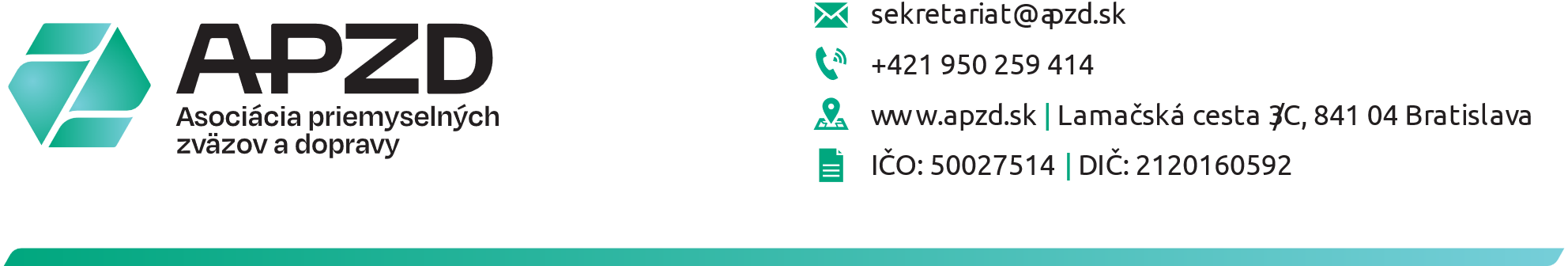 Čestné vyhlásenia podľa § 12 ods. 3 zákona č. 61/2015 Z. z o odbornom vzdelávaní a príprave v znení neskorších predpisov.Osoba oprávnená konať v mene zamestnávateľa podpisom tohto oznámenia čestne vyhlasuje, že:zamestnávateľ do vykonania obhliadky komisiou bude mať materiálno-technické a priestorové zabezpečenie zodpovedajúce príslušnej časti školského vzdelávacieho programu študijného odboru alebo učebného odboru uvedeného v žiadosti o overenie spôsobilosti,zamestnávateľ nie je v konkurze alebo v likvidácii, proti zamestnávateľovi nebol zamietnutý návrh na vyhlásenie konkurzu pre nedostatok majetku, zamestnávateľ nemá v Slovenskej republike alebo v krajine svojho sídla daňové nedoplatky, nedoplatky na poistnom na verejné zdravotné poistenie, sociálne poistenie a nedoplatky na povinných príspevkoch na starobné dôchodkové sporenie, zamestnávateľ, štatutárny zástupca zamestnávateľa, člen štatutárneho orgánu zamestnávateľa alebo vedúci zamestnanec zamestnávateľa zodpovedný za praktické vyučovanie nebol právoplatne odsúdený za úmyselný trestný čin.Svojím podpisom udeľujem Asociácii priemyselných zväzov a dopravy súhlas so spracovaním svojich osobných údajov za účelom realizácie všetkých úkonov súvisiacich s procesom overenia spôsobilosti zamestnávateľa poskytovať praktické vyučovanie v systéme duálneho vzdelávania v súlade                                    so zákonom č. 18/2018 Z. z. o ochrane osobných údajov a o zmene a doplnení niektorých zákonov a v súlade s Nariadením Európskeho parlamentu a Rady (EÚ) 2016/679 o ochrane fyzických osôb                                  pri spracúvaní osobných údajov a o voľnom pohybe takýchto údajov. Poznámka:Oznámenie podpisuje samostatne osoba, ktorá je oprávnená samostatne konať v mene spoločnosti alebo viaceré osoby, ak za spoločnosť koná a podpisuje súčasne viacej osôb, a to podľa výpisu z obchodného registra alebo podľa zriaďovacej listiny či obdobného dokumentu, ak je zamestnávateľom právnická osoba. Oznámenie podpisuje SZČO, ak je zamestnávateľom fyzická osoba. Prílohy oznámenia podľa rozhodnutia zamestnávateľa:Zamestnávateľ, ktorý pri prvom overovaní spôsobilosti nepredložil písomný súhlas iného zamestnávateľa, ktorý je držiteľom osvedčenia, že v spolupráci so zamestnávateľom zabezpečí priestory pre príslušnú časť školského vzdelávacieho programu študijného odboru alebo učebného odboru, ako aj materiálno-technické zabezpečenie zodpovedajúce príslušnej časti školského vzdelávacieho programu študijného odboru alebo učebného odboru, pre poskytovanie praktického vyučovania na jeho pracovisku praktického vyučovania v rozsahu najviac 50 % z celkového počtu hodín praktického vyučovania, môže tento súhlas predložiť v rámci opakovaného overenia spôsobilosti ako prílohu tohto oznámenia.Zamestnávateľ, ktorý pri prvom overovaní spôsobilosti nepredložil písomný súhlas školy, že v spolupráci so zamestnávateľom zabezpečí priestory pre príslušnú časť školského vzdelávacieho programu študijného odboru alebo učebného odboru, ako aj materiálno-technické zabezpečenie zodpovedajúce príslušnej časti školského vzdelávacieho programu študijného odboru alebo učebného odboru pre poskytovanie praktického vyučovania v dielni v rozsahu najviac 50 % z celkového počtu hodín praktického vyučovania, môže tento súhlas predložiť v rámci opakovaného overenia spôsobilosti ako prílohu tohto oznámenia.  ZamestnávateľObchodné meno:so sídlom:IČO:zastúpený:tel. č. / e-mail:Adresa pracoviska praktického vyučovania (prevádzka zamestnávateľa):Adresa pracoviska praktického vyučovania (prevádzka zamestnávateľa):Adresa pracoviska praktického vyučovania (prevádzka zamestnávateľa):Adresa pracoviska praktického vyučovania (prevádzka zamestnávateľa):Adresa pracoviska praktického vyučovania (prevádzka zamestnávateľa):Zástupca pre pracovisko praktického vyučovania:Zástupca pre pracovisko praktického vyučovania:tel. č. / e-mail:Kód a názov odboru štúdia:Kód a názov odboru štúdia:Kód a názov odboru štúdia:Počet žiakov:Kód a názov odboru štúdia:Kód a názov odboru štúdia:Kód a názov odboru štúdia:Počet žiakov:Kód a názov odboru štúdia:Kód a názov odboru štúdia:Kód a názov odboru štúdia:Počet žiakov:Kód a názov odboru štúdia:Kód a názov odboru štúdia:Kód a názov odboru štúdia:Počet žiakov:Kód a názov odboru štúdia:Kód a názov odboru štúdia:Kód a názov odboru štúdia:Počet žiakov:Kód a názov odboru štúdia:Kód a názov odboru štúdia:Kód a názov odboru štúdia:Počet žiakov:Vdňa